Dear Parents,PRE-ORDERING OF UNIFORMSAll students attending Wahroonga Public School are required to wear the school uniform. In terms 1 and 4 this comprises the summer uniform, while the winter uniform is worn in terms 2 and 3.The P&C provides the school with an on-site uniform shop. All profits raised by the volunteer staffed uniform shop are used by the P&C to improve facilities for children at the school in consultation with school leaders and the membership.Normally the uniform shop is open one morning and one afternoon during the week. Due to COVID-19 restrictions the uniform shop is currently closed for over the counter sales. All sales at this current time are to be made via our online ordering system www.flexischools.com.au. Simply register as a Wahroonga Public School family in class “Kindy 2021”. Canteen, uniform shop and P&C social events all sell through Flexischools so registering and ordering through there will be the first of its many uses. Summer uniforms will be available through FlexiSchools from the beginning of term 4 (Monday 12th October). For families new to the school, a basic list of uniform requirements is attached to make ordering simpler. This is a guideline only and you may adjust quantities as desired. Orders will be available for pick up from the school office between 9am-3pm; an email or text message will be sent when the orders are complete. If you find you have ordered the wrong sizes or quantities, items can be returned or exchanged as long as they are in their original condition with tags attached.If restrictions are eased and normal orientation can proceed, the uniform shop will open for over the counter sales twice per week as well as during the orientation mornings. If restrictions do not ease we are planning to have a ‘pop up’ shop by appointment. Please note that this is yet to be confirmed, further details will be communicated via written means. At this time FlexiSchools is the only way to purchase school uniforms. Yours faithfully,Alysha Allison,Uniform Shop ManagerEmail: bush.uniformshop@gmail.com How do I register for a Flexischools account?You can register by following these steps:You can access the service at by clicking the "Register Now" button belowSubmit your email address to create an account.Go to your Inbox and open the registration email from Flexischools.Click on the link provided (or copy and paste the link in a new internet browser window).Follow the registration process, creating a password and completing your personal details.Add users to your account. This could be your students or yourself if you are a staff member, Alumni or friend of the school.Basic Uniform Requirements for SummerBoysShorts, grey x 2 pairs Short sleeved white shirts x 4Grey ankle socks x 4School HatSports ShortsSports ShirtSports socks x 1Girls(Girls have the option of summer dress or shorts & shirt, or a combination of both)Summer dress x 2Bike shorts x4 (undershorts for under dress)Shorts, green x 2Short sleeved white shirt x 4Bottle green ankle socks x 4 (worn with both the dress and shorts)School HatSports Shorts or skortSports ShirtSports socks x 1Boys & GirlsBack PackChair BagLibrary/ Excursion BagMorning Tea Bag x 2 Art SmockAdditional Uniform ItemsSports tracksuit, to be worn on sports days only, if coldSchool bomber jacket, fleece jacket or fleece vest, to be worn on other days. Tracksuits, Jackets and Jumpers can all be bought closer to Term 2, 2020 when the warmer weather subsides.Wahroonga Public School Summer Uniform Price List, Kindergarten 2021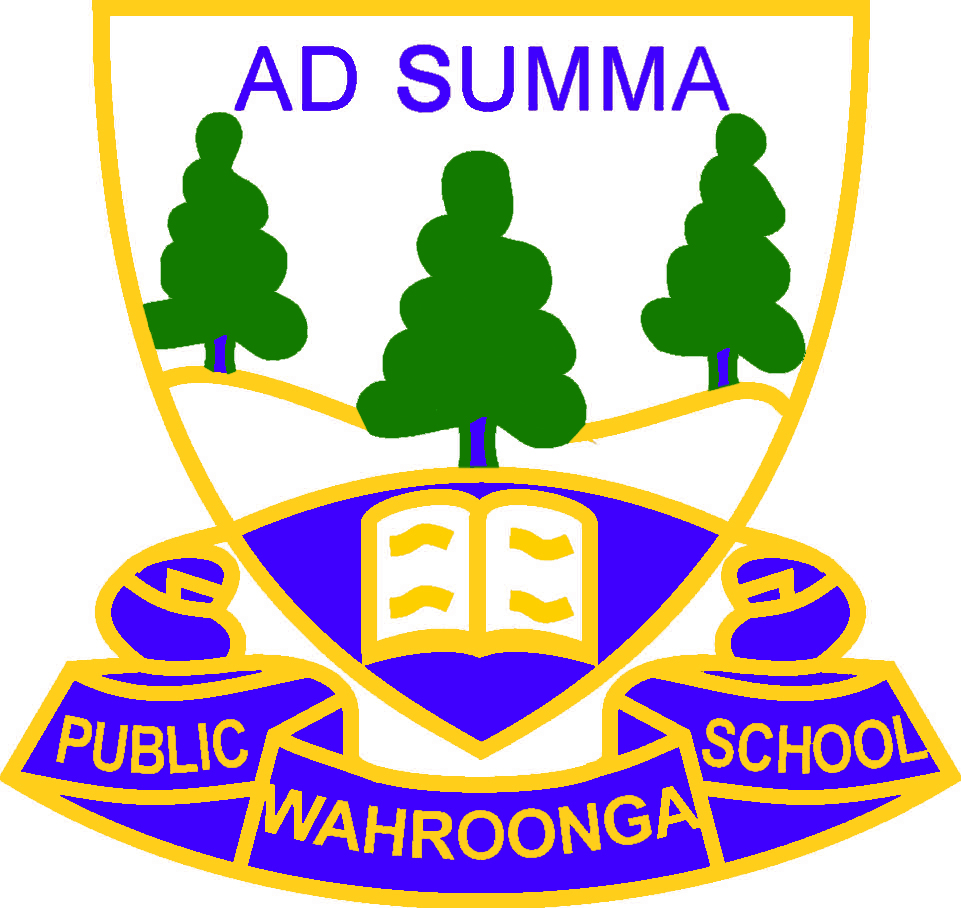 WAHROONGA PUBLIC SCHOOL“The Bush School”Address: 71 Burns Road, Wahroonga NSW 2076Phone: 9489 3086 | Email: Wahroonga-p.school@det.nsw.edu.auWebsite: http://www.wahroonga-p.schools.nsw.edu.auWAHROONGA PUBLIC SCHOOL“The Bush School”Address: 71 Burns Road, Wahroonga NSW 2076Phone: 9489 3086 | Email: Wahroonga-p.school@det.nsw.edu.auWebsite: http://www.wahroonga-p.schools.nsw.edu.auBOYSGIRLSShorts - grey$25Summer Dress$58Shirt – short sleeve, white$25Bike Shorts – green, 2 pack$12Socks – 2 pack, short, grey$10Shorts – bottle greentbd (new item)Shirt – short sleeve, whitetbd (new item)Socks – 2pack, short, green$12SPORTUNISEXJunior sport shirt$30Hat S-55cm, M-57cm, L-61cm$22Sports skort/skirt$26Bomber jacket$45Sports shorts$22Fleece jacket$45Sports socks – 2 pack$12Fleece vest$28Tracksuit set (any size combination)$65                Jacket only$45OTHER                Pants only$32Backpack$60Raincoat – yellow$35HAIR ACCESSORIESArt Smock$20Hair band – dark green$11Chair bag – denim$15Hair band – summer fabric$12Morning tea bag$3Hair clips – 4 pack$5Library / Excursion bag$15Hair elastics – 4 pack$5Ribbon curlies – green & purple$12Pigtail bows (2 pack)$9Scrunchie – summer fabric$8* Prices subject to change – please refer to Flexischools or instore any changes* Prices subject to change – please refer to Flexischools or instore any changesScrunchie – green fabric$7* A range of secondhand items are available instore only* A range of secondhand items are available instore only